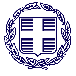 ΕΛΛΗΝΙΚΗ ΔΗΜΟΚΡΑΤΙΑΔΗΜΟΣ ΘΕΣΣΑΛΟΝΙΚΗΣΓΕΝΙΚΗ ΔΙΕΥΘΥΝΣΗΔΙΕΥΘΥΝΣΗ ΔΙΑΧΕΙΡΙΣΗΣ ΠΡΑΣΙΝΟΥ ΚΑΙ ΠΕΡΙΒΑΛΛΟΝΤΟΣΤΜΗΜΑ ΜΕΛΕΤΩΝ & ΣΧΕΔΙΑΣΜΟΥΑΣΤΙΚΟΥ ΠΡΑΣΙΝΟΥΕΛΛΗΝΙΚΗ ΔΗΜΟΚΡΑΤΙΑΔΗΜΟΣ ΘΕΣΣΑΛΟΝΙΚΗΣΓΕΝΙΚΗ ΔΙΕΥΘΥΝΣΗΔΙΕΥΘΥΝΣΗ ΔΙΑΧΕΙΡΙΣΗΣ ΠΡΑΣΙΝΟΥ ΚΑΙ ΠΕΡΙΒΑΛΛΟΝΤΟΣΤΜΗΜΑ ΜΕΛΕΤΩΝ & ΣΧΕΔΙΑΣΜΟΥΑΣΤΙΚΟΥ ΠΡΑΣΙΝΟΥΕΛΛΗΝΙΚΗ ΔΗΜΟΚΡΑΤΙΑΔΗΜΟΣ ΘΕΣΣΑΛΟΝΙΚΗΣΓΕΝΙΚΗ ΔΙΕΥΘΥΝΣΗΔΙΕΥΘΥΝΣΗ ΔΙΑΧΕΙΡΙΣΗΣ ΠΡΑΣΙΝΟΥ ΚΑΙ ΠΕΡΙΒΑΛΛΟΝΤΟΣΤΜΗΜΑ ΜΕΛΕΤΩΝ & ΣΧΕΔΙΑΣΜΟΥΑΣΤΙΚΟΥ ΠΡΑΣΙΝΟΥΕΛΛΗΝΙΚΗ ΔΗΜΟΚΡΑΤΙΑΔΗΜΟΣ ΘΕΣΣΑΛΟΝΙΚΗΣΓΕΝΙΚΗ ΔΙΕΥΘΥΝΣΗΔΙΕΥΘΥΝΣΗ ΔΙΑΧΕΙΡΙΣΗΣ ΠΡΑΣΙΝΟΥ ΚΑΙ ΠΕΡΙΒΑΛΛΟΝΤΟΣΤΜΗΜΑ ΜΕΛΕΤΩΝ & ΣΧΕΔΙΑΣΜΟΥΑΣΤΙΚΟΥ ΠΡΑΣΙΝΟΥΕΛΛΗΝΙΚΗ ΔΗΜΟΚΡΑΤΙΑΔΗΜΟΣ ΘΕΣΣΑΛΟΝΙΚΗΣΓΕΝΙΚΗ ΔΙΕΥΘΥΝΣΗΔΙΕΥΘΥΝΣΗ ΔΙΑΧΕΙΡΙΣΗΣ ΠΡΑΣΙΝΟΥ ΚΑΙ ΠΕΡΙΒΑΛΛΟΝΤΟΣΤΜΗΜΑ ΜΕΛΕΤΩΝ & ΣΧΕΔΙΑΣΜΟΥΑΣΤΙΚΟΥ ΠΡΑΣΙΝΟΥΕΛΛΗΝΙΚΗ ΔΗΜΟΚΡΑΤΙΑΔΗΜΟΣ ΘΕΣΣΑΛΟΝΙΚΗΣΓΕΝΙΚΗ ΔΙΕΥΘΥΝΣΗΔΙΕΥΘΥΝΣΗ ΔΙΑΧΕΙΡΙΣΗΣ ΠΡΑΣΙΝΟΥ ΚΑΙ ΠΕΡΙΒΑΛΛΟΝΤΟΣΤΜΗΜΑ ΜΕΛΕΤΩΝ & ΣΧΕΔΙΑΣΜΟΥΑΣΤΙΚΟΥ ΠΡΑΣΙΝΟΥΕΛΛΗΝΙΚΗ ΔΗΜΟΚΡΑΤΙΑΔΗΜΟΣ ΘΕΣΣΑΛΟΝΙΚΗΣΓΕΝΙΚΗ ΔΙΕΥΘΥΝΣΗΔΙΕΥΘΥΝΣΗ ΔΙΑΧΕΙΡΙΣΗΣ ΠΡΑΣΙΝΟΥ ΚΑΙ ΠΕΡΙΒΑΛΛΟΝΤΟΣΤΜΗΜΑ ΜΕΛΕΤΩΝ & ΣΧΕΔΙΑΣΜΟΥΑΣΤΙΚΟΥ ΠΡΑΣΙΝΟΥΕΛΛΗΝΙΚΗ ΔΗΜΟΚΡΑΤΙΑΔΗΜΟΣ ΘΕΣΣΑΛΟΝΙΚΗΣΓΕΝΙΚΗ ΔΙΕΥΘΥΝΣΗΔΙΕΥΘΥΝΣΗ ΔΙΑΧΕΙΡΙΣΗΣ ΠΡΑΣΙΝΟΥ ΚΑΙ ΠΕΡΙΒΑΛΛΟΝΤΟΣΤΜΗΜΑ ΜΕΛΕΤΩΝ & ΣΧΕΔΙΑΣΜΟΥΑΣΤΙΚΟΥ ΠΡΑΣΙΝΟΥΕΡΓΟ :ΕΡΓΟ :ΕΡΓΟ :ΕΡΓΟ :«ΑΝΑΚΑΤΑΣΚΕΥΗ ΔΕΝΔΡΟΔΟΧΩΝ ΣΤΑ ΠΕΖΟΔΡΟΜΙΑ ΤΟΥ ΔΗΜΟΥ ΘΕΣΣΑΛΟΝΙΚΗΣ – Τ.Π.»«ΑΝΑΚΑΤΑΣΚΕΥΗ ΔΕΝΔΡΟΔΟΧΩΝ ΣΤΑ ΠΕΖΟΔΡΟΜΙΑ ΤΟΥ ΔΗΜΟΥ ΘΕΣΣΑΛΟΝΙΚΗΣ – Τ.Π.»«ΑΝΑΚΑΤΑΣΚΕΥΗ ΔΕΝΔΡΟΔΟΧΩΝ ΣΤΑ ΠΕΖΟΔΡΟΜΙΑ ΤΟΥ ΔΗΜΟΥ ΘΕΣΣΑΛΟΝΙΚΗΣ – Τ.Π.»«ΑΝΑΚΑΤΑΣΚΕΥΗ ΔΕΝΔΡΟΔΟΧΩΝ ΣΤΑ ΠΕΖΟΔΡΟΜΙΑ ΤΟΥ ΔΗΜΟΥ ΘΕΣΣΑΛΟΝΙΚΗΣ – Τ.Π.»«ΑΝΑΚΑΤΑΣΚΕΥΗ ΔΕΝΔΡΟΔΟΧΩΝ ΣΤΑ ΠΕΖΟΔΡΟΜΙΑ ΤΟΥ ΔΗΜΟΥ ΘΕΣΣΑΛΟΝΙΚΗΣ – Τ.Π.»«ΑΝΑΚΑΤΑΣΚΕΥΗ ΔΕΝΔΡΟΔΟΧΩΝ ΣΤΑ ΠΕΖΟΔΡΟΜΙΑ ΤΟΥ ΔΗΜΟΥ ΘΕΣΣΑΛΟΝΙΚΗΣ – Τ.Π.»«ΑΝΑΚΑΤΑΣΚΕΥΗ ΔΕΝΔΡΟΔΟΧΩΝ ΣΤΑ ΠΕΖΟΔΡΟΜΙΑ ΤΟΥ ΔΗΜΟΥ ΘΕΣΣΑΛΟΝΙΚΗΣ – Τ.Π.»«ΑΝΑΚΑΤΑΣΚΕΥΗ ΔΕΝΔΡΟΔΟΧΩΝ ΣΤΑ ΠΕΖΟΔΡΟΜΙΑ ΤΟΥ ΔΗΜΟΥ ΘΕΣΣΑΛΟΝΙΚΗΣ – Τ.Π.»«ΑΝΑΚΑΤΑΣΚΕΥΗ ΔΕΝΔΡΟΔΟΧΩΝ ΣΤΑ ΠΕΖΟΔΡΟΜΙΑ ΤΟΥ ΔΗΜΟΥ ΘΕΣΣΑΛΟΝΙΚΗΣ – Τ.Π.»«ΑΝΑΚΑΤΑΣΚΕΥΗ ΔΕΝΔΡΟΔΟΧΩΝ ΣΤΑ ΠΕΖΟΔΡΟΜΙΑ ΤΟΥ ΔΗΜΟΥ ΘΕΣΣΑΛΟΝΙΚΗΣ – Τ.Π.»«ΑΝΑΚΑΤΑΣΚΕΥΗ ΔΕΝΔΡΟΔΟΧΩΝ ΣΤΑ ΠΕΖΟΔΡΟΜΙΑ ΤΟΥ ΔΗΜΟΥ ΘΕΣΣΑΛΟΝΙΚΗΣ – Τ.Π.»ΕΡΓΟ :ΕΡΓΟ :ΕΡΓΟ :ΕΡΓΟ :«ΑΝΑΚΑΤΑΣΚΕΥΗ ΔΕΝΔΡΟΔΟΧΩΝ ΣΤΑ ΠΕΖΟΔΡΟΜΙΑ ΤΟΥ ΔΗΜΟΥ ΘΕΣΣΑΛΟΝΙΚΗΣ – Τ.Π.»«ΑΝΑΚΑΤΑΣΚΕΥΗ ΔΕΝΔΡΟΔΟΧΩΝ ΣΤΑ ΠΕΖΟΔΡΟΜΙΑ ΤΟΥ ΔΗΜΟΥ ΘΕΣΣΑΛΟΝΙΚΗΣ – Τ.Π.»«ΑΝΑΚΑΤΑΣΚΕΥΗ ΔΕΝΔΡΟΔΟΧΩΝ ΣΤΑ ΠΕΖΟΔΡΟΜΙΑ ΤΟΥ ΔΗΜΟΥ ΘΕΣΣΑΛΟΝΙΚΗΣ – Τ.Π.»«ΑΝΑΚΑΤΑΣΚΕΥΗ ΔΕΝΔΡΟΔΟΧΩΝ ΣΤΑ ΠΕΖΟΔΡΟΜΙΑ ΤΟΥ ΔΗΜΟΥ ΘΕΣΣΑΛΟΝΙΚΗΣ – Τ.Π.»«ΑΝΑΚΑΤΑΣΚΕΥΗ ΔΕΝΔΡΟΔΟΧΩΝ ΣΤΑ ΠΕΖΟΔΡΟΜΙΑ ΤΟΥ ΔΗΜΟΥ ΘΕΣΣΑΛΟΝΙΚΗΣ – Τ.Π.»«ΑΝΑΚΑΤΑΣΚΕΥΗ ΔΕΝΔΡΟΔΟΧΩΝ ΣΤΑ ΠΕΖΟΔΡΟΜΙΑ ΤΟΥ ΔΗΜΟΥ ΘΕΣΣΑΛΟΝΙΚΗΣ – Τ.Π.»«ΑΝΑΚΑΤΑΣΚΕΥΗ ΔΕΝΔΡΟΔΟΧΩΝ ΣΤΑ ΠΕΖΟΔΡΟΜΙΑ ΤΟΥ ΔΗΜΟΥ ΘΕΣΣΑΛΟΝΙΚΗΣ – Τ.Π.»«ΑΝΑΚΑΤΑΣΚΕΥΗ ΔΕΝΔΡΟΔΟΧΩΝ ΣΤΑ ΠΕΖΟΔΡΟΜΙΑ ΤΟΥ ΔΗΜΟΥ ΘΕΣΣΑΛΟΝΙΚΗΣ – Τ.Π.»«ΑΝΑΚΑΤΑΣΚΕΥΗ ΔΕΝΔΡΟΔΟΧΩΝ ΣΤΑ ΠΕΖΟΔΡΟΜΙΑ ΤΟΥ ΔΗΜΟΥ ΘΕΣΣΑΛΟΝΙΚΗΣ – Τ.Π.»«ΑΝΑΚΑΤΑΣΚΕΥΗ ΔΕΝΔΡΟΔΟΧΩΝ ΣΤΑ ΠΕΖΟΔΡΟΜΙΑ ΤΟΥ ΔΗΜΟΥ ΘΕΣΣΑΛΟΝΙΚΗΣ – Τ.Π.»«ΑΝΑΚΑΤΑΣΚΕΥΗ ΔΕΝΔΡΟΔΟΧΩΝ ΣΤΑ ΠΕΖΟΔΡΟΜΙΑ ΤΟΥ ΔΗΜΟΥ ΘΕΣΣΑΛΟΝΙΚΗΣ – Τ.Π.»ΧΡΗΜΑΤΟΔΟΤΗΣΗ :ΧΡΗΜΑΤΟΔΟΤΗΣΗ :ΧΡΗΜΑΤΟΔΟΤΗΣΗ :ΧΡΗΜΑΤΟΔΟΤΗΣΗ :ΧΡΗΜΑΤΟΔΟΤΗΣΗ :ΧΡΗΜΑΤΟΔΟΤΗΣΗ :ΤΑΠ (ΤΕΛΗ  ΑΚΙΝΗΤΗΣ ΠΕΡΙΟΥΣΙΑΣ) Ν. 2130/93ΤΑΠ (ΤΕΛΗ  ΑΚΙΝΗΤΗΣ ΠΕΡΙΟΥΣΙΑΣ) Ν. 2130/93ΤΑΠ (ΤΕΛΗ  ΑΚΙΝΗΤΗΣ ΠΕΡΙΟΥΣΙΑΣ) Ν. 2130/93ΤΑΠ (ΤΕΛΗ  ΑΚΙΝΗΤΗΣ ΠΕΡΙΟΥΣΙΑΣ) Ν. 2130/93ΤΑΠ (ΤΕΛΗ  ΑΚΙΝΗΤΗΣ ΠΕΡΙΟΥΣΙΑΣ) Ν. 2130/93ΤΑΠ (ΤΕΛΗ  ΑΚΙΝΗΤΗΣ ΠΕΡΙΟΥΣΙΑΣ) Ν. 2130/93ΤΑΠ (ΤΕΛΗ  ΑΚΙΝΗΤΗΣ ΠΕΡΙΟΥΣΙΑΣ) Ν. 2130/93ΤΑΠ (ΤΕΛΗ  ΑΚΙΝΗΤΗΣ ΠΕΡΙΟΥΣΙΑΣ) Ν. 2130/93ΤΑΠ (ΤΕΛΗ  ΑΚΙΝΗΤΗΣ ΠΕΡΙΟΥΣΙΑΣ) Ν. 2130/93ΠΡΟΫΠΟΛΟΓΙΣΜΟΣ:                           Κ.Α.:ΠΡΟΫΠΟΛΟΓΙΣΜΟΣ:                           Κ.Α.:ΠΡΟΫΠΟΛΟΓΙΣΜΟΣ:                           Κ.Α.:ΠΡΟΫΠΟΛΟΓΙΣΜΟΣ:                           Κ.Α.:ΠΡΟΫΠΟΛΟΓΙΣΜΟΣ:                           Κ.Α.:ΠΡΟΫΠΟΛΟΓΙΣΜΟΣ:                           Κ.Α.:800.000,00€7324.05.01800.000,00€7324.05.01800.000,00€7324.05.01800.000,00€7324.05.01800.000,00€7324.05.01800.000,00€7324.05.01800.000,00€7324.05.01800.000,00€7324.05.01800.000,00€7324.05.01ΕΝΤΥΠΟ  ΟΙΚΟΝΟΜΙΚΗΣ ΠΡΟΣΦΟΡΑΣΕΝΤΥΠΟ  ΟΙΚΟΝΟΜΙΚΗΣ ΠΡΟΣΦΟΡΑΣΕΝΤΥΠΟ  ΟΙΚΟΝΟΜΙΚΗΣ ΠΡΟΣΦΟΡΑΣΕΝΤΥΠΟ  ΟΙΚΟΝΟΜΙΚΗΣ ΠΡΟΣΦΟΡΑΣΕΝΤΥΠΟ  ΟΙΚΟΝΟΜΙΚΗΣ ΠΡΟΣΦΟΡΑΣΕΝΤΥΠΟ  ΟΙΚΟΝΟΜΙΚΗΣ ΠΡΟΣΦΟΡΑΣΕΝΤΥΠΟ  ΟΙΚΟΝΟΜΙΚΗΣ ΠΡΟΣΦΟΡΑΣΕΝΤΥΠΟ  ΟΙΚΟΝΟΜΙΚΗΣ ΠΡΟΣΦΟΡΑΣΕΝΤΥΠΟ  ΟΙΚΟΝΟΜΙΚΗΣ ΠΡΟΣΦΟΡΑΣΕΝΤΥΠΟ  ΟΙΚΟΝΟΜΙΚΗΣ ΠΡΟΣΦΟΡΑΣΕΝΤΥΠΟ  ΟΙΚΟΝΟΜΙΚΗΣ ΠΡΟΣΦΟΡΑΣΕΝΤΥΠΟ  ΟΙΚΟΝΟΜΙΚΗΣ ΠΡΟΣΦΟΡΑΣΕΝΤΥΠΟ  ΟΙΚΟΝΟΜΙΚΗΣ ΠΡΟΣΦΟΡΑΣΕΝΤΥΠΟ  ΟΙΚΟΝΟΜΙΚΗΣ ΠΡΟΣΦΟΡΑΣΕΝΤΥΠΟ  ΟΙΚΟΝΟΜΙΚΗΣ ΠΡΟΣΦΟΡΑΣΕΝΤΥΠΟ  ΟΙΚΟΝΟΜΙΚΗΣ ΠΡΟΣΦΟΡΑΣΕΝΤΥΠΟ  ΟΙΚΟΝΟΜΙΚΗΣ ΠΡΟΣΦΟΡΑΣΕΝΤΥΠΟ  ΟΙΚΟΝΟΜΙΚΗΣ ΠΡΟΣΦΟΡΑΣΕΝΤΥΠΟ  ΟΙΚΟΝΟΜΙΚΗΣ ΠΡΟΣΦΟΡΑΣΕΝΤΥΠΟ  ΟΙΚΟΝΟΜΙΚΗΣ ΠΡΟΣΦΟΡΑΣΕΝΤΥΠΟ  ΟΙΚΟΝΟΜΙΚΗΣ ΠΡΟΣΦΟΡΑΣΕΝΤΥΠΟ  ΟΙΚΟΝΟΜΙΚΗΣ ΠΡΟΣΦΟΡΑΣΕΝΤΥΠΟ  ΟΙΚΟΝΟΜΙΚΗΣ ΠΡΟΣΦΟΡΑΣ(κατά το σύστημα με επί μέρους ποσοστά έκπτωσης - άρθρο 95 του N4412/2016)(κατά το σύστημα με επί μέρους ποσοστά έκπτωσης - άρθρο 95 του N4412/2016)(κατά το σύστημα με επί μέρους ποσοστά έκπτωσης - άρθρο 95 του N4412/2016)(κατά το σύστημα με επί μέρους ποσοστά έκπτωσης - άρθρο 95 του N4412/2016)(κατά το σύστημα με επί μέρους ποσοστά έκπτωσης - άρθρο 95 του N4412/2016)(κατά το σύστημα με επί μέρους ποσοστά έκπτωσης - άρθρο 95 του N4412/2016)(κατά το σύστημα με επί μέρους ποσοστά έκπτωσης - άρθρο 95 του N4412/2016)(κατά το σύστημα με επί μέρους ποσοστά έκπτωσης - άρθρο 95 του N4412/2016)(κατά το σύστημα με επί μέρους ποσοστά έκπτωσης - άρθρο 95 του N4412/2016)(κατά το σύστημα με επί μέρους ποσοστά έκπτωσης - άρθρο 95 του N4412/2016)(κατά το σύστημα με επί μέρους ποσοστά έκπτωσης - άρθρο 95 του N4412/2016)(κατά το σύστημα με επί μέρους ποσοστά έκπτωσης - άρθρο 95 του N4412/2016)(κατά το σύστημα με επί μέρους ποσοστά έκπτωσης - άρθρο 95 του N4412/2016)(κατά το σύστημα με επί μέρους ποσοστά έκπτωσης - άρθρο 95 του N4412/2016)(κατά το σύστημα με επί μέρους ποσοστά έκπτωσης - άρθρο 95 του N4412/2016)(κατά το σύστημα με επί μέρους ποσοστά έκπτωσης - άρθρο 95 του N4412/2016)(κατά το σύστημα με επί μέρους ποσοστά έκπτωσης - άρθρο 95 του N4412/2016)(κατά το σύστημα με επί μέρους ποσοστά έκπτωσης - άρθρο 95 του N4412/2016)(κατά το σύστημα με επί μέρους ποσοστά έκπτωσης - άρθρο 95 του N4412/2016)(κατά το σύστημα με επί μέρους ποσοστά έκπτωσης - άρθρο 95 του N4412/2016)(κατά το σύστημα με επί μέρους ποσοστά έκπτωσης - άρθρο 95 του N4412/2016)(κατά το σύστημα με επί μέρους ποσοστά έκπτωσης - άρθρο 95 του N4412/2016)(κατά το σύστημα με επί μέρους ποσοστά έκπτωσης - άρθρο 95 του N4412/2016)Σελίδα 1 από 5Σελίδα 1 από 5Σελίδα 1 από 5Σελίδα 1 από 5Σελίδα 1 από 5Σελίδα 1 από 5Σελίδα 1 από 5Σελίδα 1 από 5Σελίδα 1 από 5Σελίδα 1 από 5Σελίδα 1 από 5Σελίδα 1 από 5Σελίδα 1 από 5Σελίδα 1 από 5Σελίδα 1 από 5Σελίδα 1 από 5Σελίδα 1 από 5Σελίδα 1 από 5Σελίδα 1 από 5Σελίδα 1 από 5Σελίδα 1 από 5Σελίδα 1 από 5Σελίδα 1 από 5Σελίδα 1 από 5Σελίδα 1 από 5Σελίδα 1 από 5Σελίδα 1 από 5Σελίδα 1 από 5Σελίδα 1 από 5Σελίδα 1 από 5Σελίδα 1 από 5Σελίδα 1 από 5Σελίδα 1 από 5Σελίδα 1 από 5Σελίδα 1 από 5Σελίδα 1 από 5Σελίδα 1 από 5Σελίδα 1 από 5Σελίδα 1 από 5Σελίδα 1 από 5Σελίδα 1 από 5Σελίδα 1 από 5Σελίδα 1 από 5Σελίδα 1 από 5Σελίδα 1 από 5Σελίδα 1 από 5Σελίδα 1 από 5Σελίδα 1 από 5Σελίδα 1 από 5Σελίδα 1 από 5Σελίδα 1 από 5Σελίδα 1 από 5Σελίδα 1 από 5Σελίδα 1 από 5Σελίδα 1 από 5Σελίδα 1 από 5Σελίδα 1 από 5Σελίδα 1 από 5Σελίδα 1 από 5Σελίδα 1 από 5Σελίδα 1 από 5Σελίδα 1 από 5Σελίδα 1 από 5Σελίδα 1 από 5Σελίδα 1 από 5Σελίδα 1 από 5Σελίδα 1 από 5Σελίδα 1 από 5Σελίδα 1 από 5ΕΛΛΗΝΙΚΗ ΔΗΜΟΚΡΑΤΙΑΔΗΜΟΣ ΘΕΣΣΑΛΟΝΙΚΗΣΓΕΝΙΚΗ ΔΙΕΥΘΥΝΣΗΔΙΕΥΘΥΝΣΗ ΔΙΑΧΕΙΡΙΣΗΣ ΠΡΑΣΙΝΟΥ ΚΑΙ ΠΕΡΙΒΑΛΛΟΝΤΟΣΤΜΗΜΑ ΜΕΛΕΤΩΝ & ΣΧΕΔΙΑΣΜΟΥΑΣΤΙΚΟΥ ΠΡΑΣΙΝΟΥΕΛΛΗΝΙΚΗ ΔΗΜΟΚΡΑΤΙΑΔΗΜΟΣ ΘΕΣΣΑΛΟΝΙΚΗΣΓΕΝΙΚΗ ΔΙΕΥΘΥΝΣΗΔΙΕΥΘΥΝΣΗ ΔΙΑΧΕΙΡΙΣΗΣ ΠΡΑΣΙΝΟΥ ΚΑΙ ΠΕΡΙΒΑΛΛΟΝΤΟΣΤΜΗΜΑ ΜΕΛΕΤΩΝ & ΣΧΕΔΙΑΣΜΟΥΑΣΤΙΚΟΥ ΠΡΑΣΙΝΟΥΕΛΛΗΝΙΚΗ ΔΗΜΟΚΡΑΤΙΑΔΗΜΟΣ ΘΕΣΣΑΛΟΝΙΚΗΣΓΕΝΙΚΗ ΔΙΕΥΘΥΝΣΗΔΙΕΥΘΥΝΣΗ ΔΙΑΧΕΙΡΙΣΗΣ ΠΡΑΣΙΝΟΥ ΚΑΙ ΠΕΡΙΒΑΛΛΟΝΤΟΣΤΜΗΜΑ ΜΕΛΕΤΩΝ & ΣΧΕΔΙΑΣΜΟΥΑΣΤΙΚΟΥ ΠΡΑΣΙΝΟΥΕΛΛΗΝΙΚΗ ΔΗΜΟΚΡΑΤΙΑΔΗΜΟΣ ΘΕΣΣΑΛΟΝΙΚΗΣΓΕΝΙΚΗ ΔΙΕΥΘΥΝΣΗΔΙΕΥΘΥΝΣΗ ΔΙΑΧΕΙΡΙΣΗΣ ΠΡΑΣΙΝΟΥ ΚΑΙ ΠΕΡΙΒΑΛΛΟΝΤΟΣΤΜΗΜΑ ΜΕΛΕΤΩΝ & ΣΧΕΔΙΑΣΜΟΥΑΣΤΙΚΟΥ ΠΡΑΣΙΝΟΥΕΛΛΗΝΙΚΗ ΔΗΜΟΚΡΑΤΙΑΔΗΜΟΣ ΘΕΣΣΑΛΟΝΙΚΗΣΓΕΝΙΚΗ ΔΙΕΥΘΥΝΣΗΔΙΕΥΘΥΝΣΗ ΔΙΑΧΕΙΡΙΣΗΣ ΠΡΑΣΙΝΟΥ ΚΑΙ ΠΕΡΙΒΑΛΛΟΝΤΟΣΤΜΗΜΑ ΜΕΛΕΤΩΝ & ΣΧΕΔΙΑΣΜΟΥΑΣΤΙΚΟΥ ΠΡΑΣΙΝΟΥΕΛΛΗΝΙΚΗ ΔΗΜΟΚΡΑΤΙΑΔΗΜΟΣ ΘΕΣΣΑΛΟΝΙΚΗΣΓΕΝΙΚΗ ΔΙΕΥΘΥΝΣΗΔΙΕΥΘΥΝΣΗ ΔΙΑΧΕΙΡΙΣΗΣ ΠΡΑΣΙΝΟΥ ΚΑΙ ΠΕΡΙΒΑΛΛΟΝΤΟΣΤΜΗΜΑ ΜΕΛΕΤΩΝ & ΣΧΕΔΙΑΣΜΟΥΑΣΤΙΚΟΥ ΠΡΑΣΙΝΟΥΕΛΛΗΝΙΚΗ ΔΗΜΟΚΡΑΤΙΑΔΗΜΟΣ ΘΕΣΣΑΛΟΝΙΚΗΣΓΕΝΙΚΗ ΔΙΕΥΘΥΝΣΗΔΙΕΥΘΥΝΣΗ ΔΙΑΧΕΙΡΙΣΗΣ ΠΡΑΣΙΝΟΥ ΚΑΙ ΠΕΡΙΒΑΛΛΟΝΤΟΣΤΜΗΜΑ ΜΕΛΕΤΩΝ & ΣΧΕΔΙΑΣΜΟΥΑΣΤΙΚΟΥ ΠΡΑΣΙΝΟΥΕΛΛΗΝΙΚΗ ΔΗΜΟΚΡΑΤΙΑΔΗΜΟΣ ΘΕΣΣΑΛΟΝΙΚΗΣΓΕΝΙΚΗ ΔΙΕΥΘΥΝΣΗΔΙΕΥΘΥΝΣΗ ΔΙΑΧΕΙΡΙΣΗΣ ΠΡΑΣΙΝΟΥ ΚΑΙ ΠΕΡΙΒΑΛΛΟΝΤΟΣΤΜΗΜΑ ΜΕΛΕΤΩΝ & ΣΧΕΔΙΑΣΜΟΥΑΣΤΙΚΟΥ ΠΡΑΣΙΝΟΥΕΡΓΟ :ΕΡΓΟ :ΕΡΓΟ :ΕΡΓΟ :«ΑΝΑΚΑΤΑΣΚΕΥΗ ΔΕΝΔΡΟΔΟΧΩΝ ΣΤΑ ΠΕΖΟΔΡΟΜΙΑ ΤΟΥ ΔΗΜΟΥ  ΘΕΣΣΑΛΟΝΙΚΗΣ – Τ.Π.»«ΑΝΑΚΑΤΑΣΚΕΥΗ ΔΕΝΔΡΟΔΟΧΩΝ ΣΤΑ ΠΕΖΟΔΡΟΜΙΑ ΤΟΥ ΔΗΜΟΥ  ΘΕΣΣΑΛΟΝΙΚΗΣ – Τ.Π.»«ΑΝΑΚΑΤΑΣΚΕΥΗ ΔΕΝΔΡΟΔΟΧΩΝ ΣΤΑ ΠΕΖΟΔΡΟΜΙΑ ΤΟΥ ΔΗΜΟΥ  ΘΕΣΣΑΛΟΝΙΚΗΣ – Τ.Π.»«ΑΝΑΚΑΤΑΣΚΕΥΗ ΔΕΝΔΡΟΔΟΧΩΝ ΣΤΑ ΠΕΖΟΔΡΟΜΙΑ ΤΟΥ ΔΗΜΟΥ  ΘΕΣΣΑΛΟΝΙΚΗΣ – Τ.Π.»«ΑΝΑΚΑΤΑΣΚΕΥΗ ΔΕΝΔΡΟΔΟΧΩΝ ΣΤΑ ΠΕΖΟΔΡΟΜΙΑ ΤΟΥ ΔΗΜΟΥ  ΘΕΣΣΑΛΟΝΙΚΗΣ – Τ.Π.»«ΑΝΑΚΑΤΑΣΚΕΥΗ ΔΕΝΔΡΟΔΟΧΩΝ ΣΤΑ ΠΕΖΟΔΡΟΜΙΑ ΤΟΥ ΔΗΜΟΥ  ΘΕΣΣΑΛΟΝΙΚΗΣ – Τ.Π.»«ΑΝΑΚΑΤΑΣΚΕΥΗ ΔΕΝΔΡΟΔΟΧΩΝ ΣΤΑ ΠΕΖΟΔΡΟΜΙΑ ΤΟΥ ΔΗΜΟΥ  ΘΕΣΣΑΛΟΝΙΚΗΣ – Τ.Π.»«ΑΝΑΚΑΤΑΣΚΕΥΗ ΔΕΝΔΡΟΔΟΧΩΝ ΣΤΑ ΠΕΖΟΔΡΟΜΙΑ ΤΟΥ ΔΗΜΟΥ  ΘΕΣΣΑΛΟΝΙΚΗΣ – Τ.Π.»«ΑΝΑΚΑΤΑΣΚΕΥΗ ΔΕΝΔΡΟΔΟΧΩΝ ΣΤΑ ΠΕΖΟΔΡΟΜΙΑ ΤΟΥ ΔΗΜΟΥ  ΘΕΣΣΑΛΟΝΙΚΗΣ – Τ.Π.»«ΑΝΑΚΑΤΑΣΚΕΥΗ ΔΕΝΔΡΟΔΟΧΩΝ ΣΤΑ ΠΕΖΟΔΡΟΜΙΑ ΤΟΥ ΔΗΜΟΥ  ΘΕΣΣΑΛΟΝΙΚΗΣ – Τ.Π.»«ΑΝΑΚΑΤΑΣΚΕΥΗ ΔΕΝΔΡΟΔΟΧΩΝ ΣΤΑ ΠΕΖΟΔΡΟΜΙΑ ΤΟΥ ΔΗΜΟΥ  ΘΕΣΣΑΛΟΝΙΚΗΣ – Τ.Π.»ΕΡΓΟ :ΕΡΓΟ :ΕΡΓΟ :ΕΡΓΟ :«ΑΝΑΚΑΤΑΣΚΕΥΗ ΔΕΝΔΡΟΔΟΧΩΝ ΣΤΑ ΠΕΖΟΔΡΟΜΙΑ ΤΟΥ ΔΗΜΟΥ  ΘΕΣΣΑΛΟΝΙΚΗΣ – Τ.Π.»«ΑΝΑΚΑΤΑΣΚΕΥΗ ΔΕΝΔΡΟΔΟΧΩΝ ΣΤΑ ΠΕΖΟΔΡΟΜΙΑ ΤΟΥ ΔΗΜΟΥ  ΘΕΣΣΑΛΟΝΙΚΗΣ – Τ.Π.»«ΑΝΑΚΑΤΑΣΚΕΥΗ ΔΕΝΔΡΟΔΟΧΩΝ ΣΤΑ ΠΕΖΟΔΡΟΜΙΑ ΤΟΥ ΔΗΜΟΥ  ΘΕΣΣΑΛΟΝΙΚΗΣ – Τ.Π.»«ΑΝΑΚΑΤΑΣΚΕΥΗ ΔΕΝΔΡΟΔΟΧΩΝ ΣΤΑ ΠΕΖΟΔΡΟΜΙΑ ΤΟΥ ΔΗΜΟΥ  ΘΕΣΣΑΛΟΝΙΚΗΣ – Τ.Π.»«ΑΝΑΚΑΤΑΣΚΕΥΗ ΔΕΝΔΡΟΔΟΧΩΝ ΣΤΑ ΠΕΖΟΔΡΟΜΙΑ ΤΟΥ ΔΗΜΟΥ  ΘΕΣΣΑΛΟΝΙΚΗΣ – Τ.Π.»«ΑΝΑΚΑΤΑΣΚΕΥΗ ΔΕΝΔΡΟΔΟΧΩΝ ΣΤΑ ΠΕΖΟΔΡΟΜΙΑ ΤΟΥ ΔΗΜΟΥ  ΘΕΣΣΑΛΟΝΙΚΗΣ – Τ.Π.»«ΑΝΑΚΑΤΑΣΚΕΥΗ ΔΕΝΔΡΟΔΟΧΩΝ ΣΤΑ ΠΕΖΟΔΡΟΜΙΑ ΤΟΥ ΔΗΜΟΥ  ΘΕΣΣΑΛΟΝΙΚΗΣ – Τ.Π.»«ΑΝΑΚΑΤΑΣΚΕΥΗ ΔΕΝΔΡΟΔΟΧΩΝ ΣΤΑ ΠΕΖΟΔΡΟΜΙΑ ΤΟΥ ΔΗΜΟΥ  ΘΕΣΣΑΛΟΝΙΚΗΣ – Τ.Π.»«ΑΝΑΚΑΤΑΣΚΕΥΗ ΔΕΝΔΡΟΔΟΧΩΝ ΣΤΑ ΠΕΖΟΔΡΟΜΙΑ ΤΟΥ ΔΗΜΟΥ  ΘΕΣΣΑΛΟΝΙΚΗΣ – Τ.Π.»«ΑΝΑΚΑΤΑΣΚΕΥΗ ΔΕΝΔΡΟΔΟΧΩΝ ΣΤΑ ΠΕΖΟΔΡΟΜΙΑ ΤΟΥ ΔΗΜΟΥ  ΘΕΣΣΑΛΟΝΙΚΗΣ – Τ.Π.»«ΑΝΑΚΑΤΑΣΚΕΥΗ ΔΕΝΔΡΟΔΟΧΩΝ ΣΤΑ ΠΕΖΟΔΡΟΜΙΑ ΤΟΥ ΔΗΜΟΥ  ΘΕΣΣΑΛΟΝΙΚΗΣ – Τ.Π.»ΧΡΗΜΑΤΟΔΟΤΗΣΗ :ΧΡΗΜΑΤΟΔΟΤΗΣΗ :ΧΡΗΜΑΤΟΔΟΤΗΣΗ :ΧΡΗΜΑΤΟΔΟΤΗΣΗ :ΧΡΗΜΑΤΟΔΟΤΗΣΗ :ΧΡΗΜΑΤΟΔΟΤΗΣΗ :ΤΑΠ (ΤΕΛΗ  ΑΚΙΝΗΤΗΣ ΠΕΡΙΟΥΣΙΑΣ) Ν. 2130/93ΤΑΠ (ΤΕΛΗ  ΑΚΙΝΗΤΗΣ ΠΕΡΙΟΥΣΙΑΣ) Ν. 2130/93ΤΑΠ (ΤΕΛΗ  ΑΚΙΝΗΤΗΣ ΠΕΡΙΟΥΣΙΑΣ) Ν. 2130/93ΤΑΠ (ΤΕΛΗ  ΑΚΙΝΗΤΗΣ ΠΕΡΙΟΥΣΙΑΣ) Ν. 2130/93ΤΑΠ (ΤΕΛΗ  ΑΚΙΝΗΤΗΣ ΠΕΡΙΟΥΣΙΑΣ) Ν. 2130/93ΤΑΠ (ΤΕΛΗ  ΑΚΙΝΗΤΗΣ ΠΕΡΙΟΥΣΙΑΣ) Ν. 2130/93ΤΑΠ (ΤΕΛΗ  ΑΚΙΝΗΤΗΣ ΠΕΡΙΟΥΣΙΑΣ) Ν. 2130/93ΤΑΠ (ΤΕΛΗ  ΑΚΙΝΗΤΗΣ ΠΕΡΙΟΥΣΙΑΣ) Ν. 2130/93ΤΑΠ (ΤΕΛΗ  ΑΚΙΝΗΤΗΣ ΠΕΡΙΟΥΣΙΑΣ) Ν. 2130/93ΠΡΟΫΠΟΛΟΓΙΣΜΟΣ:                           Κ.Α.:ΠΡΟΫΠΟΛΟΓΙΣΜΟΣ:                           Κ.Α.:ΠΡΟΫΠΟΛΟΓΙΣΜΟΣ:                           Κ.Α.:ΠΡΟΫΠΟΛΟΓΙΣΜΟΣ:                           Κ.Α.:ΠΡΟΫΠΟΛΟΓΙΣΜΟΣ:                           Κ.Α.:ΠΡΟΫΠΟΛΟΓΙΣΜΟΣ:                           Κ.Α.:800.000,00€7324.05.01800.000,00€7324.05.01800.000,00€7324.05.01800.000,00€7324.05.01800.000,00€7324.05.01800.000,00€7324.05.01800.000,00€7324.05.01800.000,00€7324.05.01800.000,00€7324.05.01ΕΝΤΥΠΟ  ΟΙΚΟΝΟΜΙΚΗΣ ΠΡΟΣΦΟΡΑΣΕΝΤΥΠΟ  ΟΙΚΟΝΟΜΙΚΗΣ ΠΡΟΣΦΟΡΑΣΕΝΤΥΠΟ  ΟΙΚΟΝΟΜΙΚΗΣ ΠΡΟΣΦΟΡΑΣΕΝΤΥΠΟ  ΟΙΚΟΝΟΜΙΚΗΣ ΠΡΟΣΦΟΡΑΣΕΝΤΥΠΟ  ΟΙΚΟΝΟΜΙΚΗΣ ΠΡΟΣΦΟΡΑΣΕΝΤΥΠΟ  ΟΙΚΟΝΟΜΙΚΗΣ ΠΡΟΣΦΟΡΑΣΕΝΤΥΠΟ  ΟΙΚΟΝΟΜΙΚΗΣ ΠΡΟΣΦΟΡΑΣΕΝΤΥΠΟ  ΟΙΚΟΝΟΜΙΚΗΣ ΠΡΟΣΦΟΡΑΣΕΝΤΥΠΟ  ΟΙΚΟΝΟΜΙΚΗΣ ΠΡΟΣΦΟΡΑΣΕΝΤΥΠΟ  ΟΙΚΟΝΟΜΙΚΗΣ ΠΡΟΣΦΟΡΑΣΕΝΤΥΠΟ  ΟΙΚΟΝΟΜΙΚΗΣ ΠΡΟΣΦΟΡΑΣΕΝΤΥΠΟ  ΟΙΚΟΝΟΜΙΚΗΣ ΠΡΟΣΦΟΡΑΣΕΝΤΥΠΟ  ΟΙΚΟΝΟΜΙΚΗΣ ΠΡΟΣΦΟΡΑΣΕΝΤΥΠΟ  ΟΙΚΟΝΟΜΙΚΗΣ ΠΡΟΣΦΟΡΑΣΕΝΤΥΠΟ  ΟΙΚΟΝΟΜΙΚΗΣ ΠΡΟΣΦΟΡΑΣΕΝΤΥΠΟ  ΟΙΚΟΝΟΜΙΚΗΣ ΠΡΟΣΦΟΡΑΣΕΝΤΥΠΟ  ΟΙΚΟΝΟΜΙΚΗΣ ΠΡΟΣΦΟΡΑΣΕΝΤΥΠΟ  ΟΙΚΟΝΟΜΙΚΗΣ ΠΡΟΣΦΟΡΑΣΕΝΤΥΠΟ  ΟΙΚΟΝΟΜΙΚΗΣ ΠΡΟΣΦΟΡΑΣΕΝΤΥΠΟ  ΟΙΚΟΝΟΜΙΚΗΣ ΠΡΟΣΦΟΡΑΣΕΝΤΥΠΟ  ΟΙΚΟΝΟΜΙΚΗΣ ΠΡΟΣΦΟΡΑΣΕΝΤΥΠΟ  ΟΙΚΟΝΟΜΙΚΗΣ ΠΡΟΣΦΟΡΑΣΕΝΤΥΠΟ  ΟΙΚΟΝΟΜΙΚΗΣ ΠΡΟΣΦΟΡΑΣ(κατά το σύστημα με επί μέρους ποσοστά έκπτωσης - άρθρο 95 του N4412/2016)(κατά το σύστημα με επί μέρους ποσοστά έκπτωσης - άρθρο 95 του N4412/2016)(κατά το σύστημα με επί μέρους ποσοστά έκπτωσης - άρθρο 95 του N4412/2016)(κατά το σύστημα με επί μέρους ποσοστά έκπτωσης - άρθρο 95 του N4412/2016)(κατά το σύστημα με επί μέρους ποσοστά έκπτωσης - άρθρο 95 του N4412/2016)(κατά το σύστημα με επί μέρους ποσοστά έκπτωσης - άρθρο 95 του N4412/2016)(κατά το σύστημα με επί μέρους ποσοστά έκπτωσης - άρθρο 95 του N4412/2016)(κατά το σύστημα με επί μέρους ποσοστά έκπτωσης - άρθρο 95 του N4412/2016)(κατά το σύστημα με επί μέρους ποσοστά έκπτωσης - άρθρο 95 του N4412/2016)(κατά το σύστημα με επί μέρους ποσοστά έκπτωσης - άρθρο 95 του N4412/2016)(κατά το σύστημα με επί μέρους ποσοστά έκπτωσης - άρθρο 95 του N4412/2016)(κατά το σύστημα με επί μέρους ποσοστά έκπτωσης - άρθρο 95 του N4412/2016)(κατά το σύστημα με επί μέρους ποσοστά έκπτωσης - άρθρο 95 του N4412/2016)(κατά το σύστημα με επί μέρους ποσοστά έκπτωσης - άρθρο 95 του N4412/2016)(κατά το σύστημα με επί μέρους ποσοστά έκπτωσης - άρθρο 95 του N4412/2016)(κατά το σύστημα με επί μέρους ποσοστά έκπτωσης - άρθρο 95 του N4412/2016)(κατά το σύστημα με επί μέρους ποσοστά έκπτωσης - άρθρο 95 του N4412/2016)(κατά το σύστημα με επί μέρους ποσοστά έκπτωσης - άρθρο 95 του N4412/2016)(κατά το σύστημα με επί μέρους ποσοστά έκπτωσης - άρθρο 95 του N4412/2016)(κατά το σύστημα με επί μέρους ποσοστά έκπτωσης - άρθρο 95 του N4412/2016)(κατά το σύστημα με επί μέρους ποσοστά έκπτωσης - άρθρο 95 του N4412/2016)(κατά το σύστημα με επί μέρους ποσοστά έκπτωσης - άρθρο 95 του N4412/2016)(κατά το σύστημα με επί μέρους ποσοστά έκπτωσης - άρθρο 95 του N4412/2016)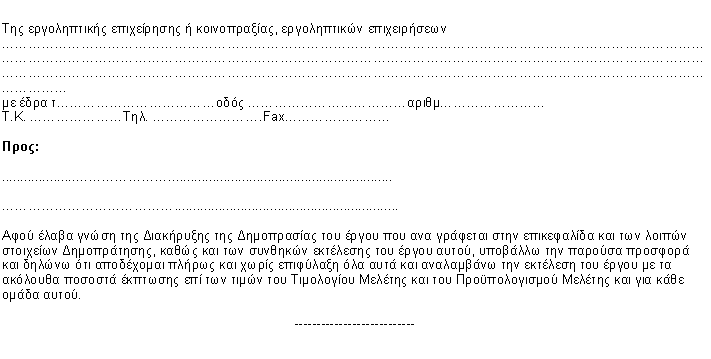 Σελίδα 2 από 5Σελίδα 2 από 5Σελίδα 2 από 5Σελίδα 2 από 5Σελίδα 2 από 5Σελίδα 2 από 5Σελίδα 2 από 5Σελίδα 2 από 5Σελίδα 2 από 5Σελίδα 2 από 5Σελίδα 2 από 5Σελίδα 2 από 5Σελίδα 2 από 5Σελίδα 2 από 5Σελίδα 2 από 5Σελίδα 2 από 5Σελίδα 2 από 5Σελίδα 2 από 5Σελίδα 2 από 5Σελίδα 2 από 5Σελίδα 2 από 5Σελίδα 2 από 5Σελίδα 2 από 5Σελίδα 2 από 5Σελίδα 2 από 5Σελίδα 2 από 5Σελίδα 2 από 5Σελίδα 2 από 5Σελίδα 2 από 5Σελίδα 2 από 5Σελίδα 2 από 5Σελίδα 2 από 5Σελίδα 2 από 5Σελίδα 2 από 5Σελίδα 2 από 5Σελίδα 2 από 5Σελίδα 2 από 5Σελίδα 2 από 5Σελίδα 2 από 5Σελίδα 2 από 5Σελίδα 2 από 5Σελίδα 2 από 5Σελίδα 2 από 5Σελίδα 2 από 5Σελίδα 2 από 5Σελίδα 2 από 5Σελίδα 2 από 5Σελίδα 2 από 5Σελίδα 2 από 5Σελίδα 2 από 5Σελίδα 2 από 5Σελίδα 2 από 5Σελίδα 2 από 5Σελίδα 2 από 5Σελίδα 2 από 5Σελίδα 2 από 5Σελίδα 2 από 5Σελίδα 2 από 5Σελίδα 2 από 5Σελίδα 2 από 5Σελίδα 2 από 5Σελίδα 2 από 5Σελίδα 2 από 5Σελίδα 2 από 5Σελίδα 2 από 5Σελίδα 2 από 5Σελίδα 2 από 5Σελίδα 2 από 5Σελίδα 2 από 5Α. ΠΡΟΣΦΟΡΑ ΠΟΣΟΣΤΩΝ ΕΚΠΤΩΣΗΣΑ. ΠΡΟΣΦΟΡΑ ΠΟΣΟΣΤΩΝ ΕΚΠΤΩΣΗΣΑ. ΠΡΟΣΦΟΡΑ ΠΟΣΟΣΤΩΝ ΕΚΠΤΩΣΗΣΑ. ΠΡΟΣΦΟΡΑ ΠΟΣΟΣΤΩΝ ΕΚΠΤΩΣΗΣΑ. ΠΡΟΣΦΟΡΑ ΠΟΣΟΣΤΩΝ ΕΚΠΤΩΣΗΣΑ. ΠΡΟΣΦΟΡΑ ΠΟΣΟΣΤΩΝ ΕΚΠΤΩΣΗΣΑ. ΠΡΟΣΦΟΡΑ ΠΟΣΟΣΤΩΝ ΕΚΠΤΩΣΗΣΑ. ΠΡΟΣΦΟΡΑ ΠΟΣΟΣΤΩΝ ΕΚΠΤΩΣΗΣΑ. ΠΡΟΣΦΟΡΑ ΠΟΣΟΣΤΩΝ ΕΚΠΤΩΣΗΣΑ. ΠΡΟΣΦΟΡΑ ΠΟΣΟΣΤΩΝ ΕΚΠΤΩΣΗΣΑ. ΠΡΟΣΦΟΡΑ ΠΟΣΟΣΤΩΝ ΕΚΠΤΩΣΗΣΑ. ΠΡΟΣΦΟΡΑ ΠΟΣΟΣΤΩΝ ΕΚΠΤΩΣΗΣΑ. ΠΡΟΣΦΟΡΑ ΠΟΣΟΣΤΩΝ ΕΚΠΤΩΣΗΣΑ. ΠΡΟΣΦΟΡΑ ΠΟΣΟΣΤΩΝ ΕΚΠΤΩΣΗΣΑ. ΠΡΟΣΦΟΡΑ ΠΟΣΟΣΤΩΝ ΕΚΠΤΩΣΗΣΑ. ΠΡΟΣΦΟΡΑ ΠΟΣΟΣΤΩΝ ΕΚΠΤΩΣΗΣΑ. ΠΡΟΣΦΟΡΑ ΠΟΣΟΣΤΩΝ ΕΚΠΤΩΣΗΣΑ. ΠΡΟΣΦΟΡΑ ΠΟΣΟΣΤΩΝ ΕΚΠΤΩΣΗΣΑ. ΠΡΟΣΦΟΡΑ ΠΟΣΟΣΤΩΝ ΕΚΠΤΩΣΗΣΑ. ΠΡΟΣΦΟΡΑ ΠΟΣΟΣΤΩΝ ΕΚΠΤΩΣΗΣΑ. ΠΡΟΣΦΟΡΑ ΠΟΣΟΣΤΩΝ ΕΚΠΤΩΣΗΣΑ. ΠΡΟΣΦΟΡΑ ΠΟΣΟΣΤΩΝ ΕΚΠΤΩΣΗΣΑ. ΠΡΟΣΦΟΡΑ ΠΟΣΟΣΤΩΝ ΕΚΠΤΩΣΗΣΟμάδαΟμάδαΟμάδαΕργασίεςΕργασίεςΕργασίεςΕργασίεςΕργασίεςΕργασίεςΕργασίεςΕργασίεςΕργασίεςΕργασίεςΠροσφερόμενη έκπτωση κατά ομάδα σεακέραιες μονάδες (%)Προσφερόμενη έκπτωση κατά ομάδα σεακέραιες μονάδες (%)Προσφερόμενη έκπτωση κατά ομάδα σεακέραιες μονάδες (%)Προσφερόμενη έκπτωση κατά ομάδα σεακέραιες μονάδες (%)Προσφερόμενη έκπτωση κατά ομάδα σεακέραιες μονάδες (%)Προσφερόμενη έκπτωση κατά ομάδα σεακέραιες μονάδες (%)Προσφερόμενη έκπτωση κατά ομάδα σεακέραιες μονάδες (%)Προσφερόμενη έκπτωση κατά ομάδα σεακέραιες μονάδες (%)Προσφερόμενη έκπτωση κατά ομάδα σεακέραιες μονάδες (%)Προσφερόμενη έκπτωση κατά ομάδα σεακέραιες μονάδες (%)ΟμάδαΟμάδαΟμάδαΕργασίεςΕργασίεςΕργασίεςΕργασίεςΕργασίεςΕργασίεςΕργασίεςΕργασίεςΕργασίεςΕργασίεςΟλογράφωςΟλογράφωςΟλογράφωςΟλογράφωςΟλογράφωςΟλογράφωςΟλογράφωςΟλογράφωςΑριθμητικώςΑριθμητικώς111ΧΩΜΑΤΟΥΡΓΙΚΑ,  ΚΑΘΑΙΡΕΣΕΙΣΧΩΜΑΤΟΥΡΓΙΚΑ,  ΚΑΘΑΙΡΕΣΕΙΣΧΩΜΑΤΟΥΡΓΙΚΑ,  ΚΑΘΑΙΡΕΣΕΙΣΧΩΜΑΤΟΥΡΓΙΚΑ,  ΚΑΘΑΙΡΕΣΕΙΣΧΩΜΑΤΟΥΡΓΙΚΑ,  ΚΑΘΑΙΡΕΣΕΙΣΧΩΜΑΤΟΥΡΓΙΚΑ,  ΚΑΘΑΙΡΕΣΕΙΣΧΩΜΑΤΟΥΡΓΙΚΑ,  ΚΑΘΑΙΡΕΣΕΙΣΧΩΜΑΤΟΥΡΓΙΚΑ,  ΚΑΘΑΙΡΕΣΕΙΣΧΩΜΑΤΟΥΡΓΙΚΑ,  ΚΑΘΑΙΡΕΣΕΙΣ222ΣΚΥΡΟΔΕΜΑΤΑ, ΞΥΛΟΤΥΠΟΙ, ΟΠΛΙΣΜΟΙΣΚΥΡΟΔΕΜΑΤΑ, ΞΥΛΟΤΥΠΟΙ, ΟΠΛΙΣΜΟΙΣΚΥΡΟΔΕΜΑΤΑ, ΞΥΛΟΤΥΠΟΙ, ΟΠΛΙΣΜΟΙΣΚΥΡΟΔΕΜΑΤΑ, ΞΥΛΟΤΥΠΟΙ, ΟΠΛΙΣΜΟΙΣΚΥΡΟΔΕΜΑΤΑ, ΞΥΛΟΤΥΠΟΙ, ΟΠΛΙΣΜΟΙΣΚΥΡΟΔΕΜΑΤΑ, ΞΥΛΟΤΥΠΟΙ, ΟΠΛΙΣΜΟΙΣΚΥΡΟΔΕΜΑΤΑ, ΞΥΛΟΤΥΠΟΙ, ΟΠΛΙΣΜΟΙΣΚΥΡΟΔΕΜΑΤΑ, ΞΥΛΟΤΥΠΟΙ, ΟΠΛΙΣΜΟΙΣΚΥΡΟΔΕΜΑΤΑ, ΞΥΛΟΤΥΠΟΙ, ΟΠΛΙΣΜΟΙ333ΕΠΕΝΔΥΣΕΙΣ, ΕΠΙΣΤΡΩΣΕΙΣΕΠΕΝΔΥΣΕΙΣ, ΕΠΙΣΤΡΩΣΕΙΣΕΠΕΝΔΥΣΕΙΣ, ΕΠΙΣΤΡΩΣΕΙΣΕΠΕΝΔΥΣΕΙΣ, ΕΠΙΣΤΡΩΣΕΙΣΕΠΕΝΔΥΣΕΙΣ, ΕΠΙΣΤΡΩΣΕΙΣΕΠΕΝΔΥΣΕΙΣ, ΕΠΙΣΤΡΩΣΕΙΣΕΠΕΝΔΥΣΕΙΣ, ΕΠΙΣΤΡΩΣΕΙΣΕΠΕΝΔΥΣΕΙΣ, ΕΠΙΣΤΡΩΣΕΙΣΕΠΕΝΔΥΣΕΙΣ, ΕΠΙΣΤΡΩΣΕΙΣ............................................................................................................................................................................................................................................................................................................................................................................................................................................................................................................................................................................................................................................................................................................................................................................................................................................................................................................................................................................................................................................................................................................................................................................................................................................................................................................................................................................................................................................................................................................................................................................................................................................................................................................................................................Ο ΠροσφέρωνΟ ΠροσφέρωνΟ ΠροσφέρωνΟ ΠροσφέρωνΟ ΠροσφέρωνΟ ΠροσφέρωνΟ ΠροσφέρωνΟ ΠροσφέρωνΟ ΠροσφέρωνΟ ΠροσφέρωνΟ ΠροσφέρωνΟ ΠροσφέρωνΟ ΠροσφέρωνΟ ΠροσφέρωνΟ ΠροσφέρωνΟ ΠροσφέρωνΟ ΠροσφέρωνΟ Προσφέρων(Ονοματεπώνυμο υπογραφόντων και σφραγίδα εργοληπτικών επιχειρήσεων)(Ονοματεπώνυμο υπογραφόντων και σφραγίδα εργοληπτικών επιχειρήσεων)(Ονοματεπώνυμο υπογραφόντων και σφραγίδα εργοληπτικών επιχειρήσεων)(Ονοματεπώνυμο υπογραφόντων και σφραγίδα εργοληπτικών επιχειρήσεων)(Ονοματεπώνυμο υπογραφόντων και σφραγίδα εργοληπτικών επιχειρήσεων)(Ονοματεπώνυμο υπογραφόντων και σφραγίδα εργοληπτικών επιχειρήσεων)(Ονοματεπώνυμο υπογραφόντων και σφραγίδα εργοληπτικών επιχειρήσεων)(Ονοματεπώνυμο υπογραφόντων και σφραγίδα εργοληπτικών επιχειρήσεων)(Ονοματεπώνυμο υπογραφόντων και σφραγίδα εργοληπτικών επιχειρήσεων)(Ονοματεπώνυμο υπογραφόντων και σφραγίδα εργοληπτικών επιχειρήσεων)(Ονοματεπώνυμο υπογραφόντων και σφραγίδα εργοληπτικών επιχειρήσεων)(Ονοματεπώνυμο υπογραφόντων και σφραγίδα εργοληπτικών επιχειρήσεων)(Ονοματεπώνυμο υπογραφόντων και σφραγίδα εργοληπτικών επιχειρήσεων)(Ονοματεπώνυμο υπογραφόντων και σφραγίδα εργοληπτικών επιχειρήσεων)(Ονοματεπώνυμο υπογραφόντων και σφραγίδα εργοληπτικών επιχειρήσεων)(Ονοματεπώνυμο υπογραφόντων και σφραγίδα εργοληπτικών επιχειρήσεων)(Ονοματεπώνυμο υπογραφόντων και σφραγίδα εργοληπτικών επιχειρήσεων)(Ονοματεπώνυμο υπογραφόντων και σφραγίδα εργοληπτικών επιχειρήσεων)Σελίδα 3 από 5Σελίδα 3 από 5Σελίδα 3 από 5Σελίδα 3 από 5Σελίδα 3 από 5Σελίδα 3 από 5Σελίδα 3 από 5Σελίδα 3 από 5Σελίδα 3 από 5Σελίδα 3 από 5Σελίδα 3 από 5Σελίδα 3 από 5Σελίδα 3 από 5Σελίδα 3 από 5Σελίδα 3 από 5Σελίδα 3 από 5Σελίδα 3 από 5Σελίδα 3 από 5Σελίδα 3 από 5Σελίδα 3 από 5Σελίδα 3 από 5Σελίδα 3 από 5Σελίδα 3 από 5Σελίδα 3 από 5Σελίδα 3 από 5Σελίδα 3 από 5Σελίδα 3 από 5Σελίδα 3 από 5Σελίδα 3 από 5Σελίδα 3 από 5Σελίδα 3 από 5Σελίδα 3 από 5Σελίδα 3 από 5Σελίδα 3 από 5Σελίδα 3 από 5Σελίδα 3 από 5Σελίδα 3 από 5Σελίδα 3 από 5Σελίδα 3 από 5Σελίδα 3 από 5Σελίδα 3 από 5Σελίδα 3 από 5Σελίδα 3 από 5Σελίδα 3 από 5Σελίδα 3 από 5Σελίδα 3 από 5Β. ΠΡΟΫΠΟΛΟΓΙΣΜΟΣ ΠΡΟΣΦΟΡΑΣΒ. ΠΡΟΫΠΟΛΟΓΙΣΜΟΣ ΠΡΟΣΦΟΡΑΣΒ. ΠΡΟΫΠΟΛΟΓΙΣΜΟΣ ΠΡΟΣΦΟΡΑΣΒ. ΠΡΟΫΠΟΛΟΓΙΣΜΟΣ ΠΡΟΣΦΟΡΑΣΒ. ΠΡΟΫΠΟΛΟΓΙΣΜΟΣ ΠΡΟΣΦΟΡΑΣΒ. ΠΡΟΫΠΟΛΟΓΙΣΜΟΣ ΠΡΟΣΦΟΡΑΣΒ. ΠΡΟΫΠΟΛΟΓΙΣΜΟΣ ΠΡΟΣΦΟΡΑΣΒ. ΠΡΟΫΠΟΛΟΓΙΣΜΟΣ ΠΡΟΣΦΟΡΑΣΒ. ΠΡΟΫΠΟΛΟΓΙΣΜΟΣ ΠΡΟΣΦΟΡΑΣΒ. ΠΡΟΫΠΟΛΟΓΙΣΜΟΣ ΠΡΟΣΦΟΡΑΣΒ. ΠΡΟΫΠΟΛΟΓΙΣΜΟΣ ΠΡΟΣΦΟΡΑΣΒ. ΠΡΟΫΠΟΛΟΓΙΣΜΟΣ ΠΡΟΣΦΟΡΑΣΒ. ΠΡΟΫΠΟΛΟΓΙΣΜΟΣ ΠΡΟΣΦΟΡΑΣΒ. ΠΡΟΫΠΟΛΟΓΙΣΜΟΣ ΠΡΟΣΦΟΡΑΣΒ. ΠΡΟΫΠΟΛΟΓΙΣΜΟΣ ΠΡΟΣΦΟΡΑΣΒ. ΠΡΟΫΠΟΛΟΓΙΣΜΟΣ ΠΡΟΣΦΟΡΑΣΒ. ΠΡΟΫΠΟΛΟΓΙΣΜΟΣ ΠΡΟΣΦΟΡΑΣΒ. ΠΡΟΫΠΟΛΟΓΙΣΜΟΣ ΠΡΟΣΦΟΡΑΣΒ. ΠΡΟΫΠΟΛΟΓΙΣΜΟΣ ΠΡΟΣΦΟΡΑΣΒ. ΠΡΟΫΠΟΛΟΓΙΣΜΟΣ ΠΡΟΣΦΟΡΑΣΒ. ΠΡΟΫΠΟΛΟΓΙΣΜΟΣ ΠΡΟΣΦΟΡΑΣΒ. ΠΡΟΫΠΟΛΟΓΙΣΜΟΣ ΠΡΟΣΦΟΡΑΣΒ. ΠΡΟΫΠΟΛΟΓΙΣΜΟΣ ΠΡΟΣΦΟΡΑΣ(Για την υποβοήθηση της επιτροπής διαγωνισμού στην κατάταξη των διαγωνιζομένων κατά σειρά μειοδοσίας)(Για την υποβοήθηση της επιτροπής διαγωνισμού στην κατάταξη των διαγωνιζομένων κατά σειρά μειοδοσίας)(Για την υποβοήθηση της επιτροπής διαγωνισμού στην κατάταξη των διαγωνιζομένων κατά σειρά μειοδοσίας)(Για την υποβοήθηση της επιτροπής διαγωνισμού στην κατάταξη των διαγωνιζομένων κατά σειρά μειοδοσίας)(Για την υποβοήθηση της επιτροπής διαγωνισμού στην κατάταξη των διαγωνιζομένων κατά σειρά μειοδοσίας)(Για την υποβοήθηση της επιτροπής διαγωνισμού στην κατάταξη των διαγωνιζομένων κατά σειρά μειοδοσίας)(Για την υποβοήθηση της επιτροπής διαγωνισμού στην κατάταξη των διαγωνιζομένων κατά σειρά μειοδοσίας)(Για την υποβοήθηση της επιτροπής διαγωνισμού στην κατάταξη των διαγωνιζομένων κατά σειρά μειοδοσίας)(Για την υποβοήθηση της επιτροπής διαγωνισμού στην κατάταξη των διαγωνιζομένων κατά σειρά μειοδοσίας)(Για την υποβοήθηση της επιτροπής διαγωνισμού στην κατάταξη των διαγωνιζομένων κατά σειρά μειοδοσίας)(Για την υποβοήθηση της επιτροπής διαγωνισμού στην κατάταξη των διαγωνιζομένων κατά σειρά μειοδοσίας)(Για την υποβοήθηση της επιτροπής διαγωνισμού στην κατάταξη των διαγωνιζομένων κατά σειρά μειοδοσίας)(Για την υποβοήθηση της επιτροπής διαγωνισμού στην κατάταξη των διαγωνιζομένων κατά σειρά μειοδοσίας)(Για την υποβοήθηση της επιτροπής διαγωνισμού στην κατάταξη των διαγωνιζομένων κατά σειρά μειοδοσίας)(Για την υποβοήθηση της επιτροπής διαγωνισμού στην κατάταξη των διαγωνιζομένων κατά σειρά μειοδοσίας)(Για την υποβοήθηση της επιτροπής διαγωνισμού στην κατάταξη των διαγωνιζομένων κατά σειρά μειοδοσίας)(Για την υποβοήθηση της επιτροπής διαγωνισμού στην κατάταξη των διαγωνιζομένων κατά σειρά μειοδοσίας)(Για την υποβοήθηση της επιτροπής διαγωνισμού στην κατάταξη των διαγωνιζομένων κατά σειρά μειοδοσίας)(Για την υποβοήθηση της επιτροπής διαγωνισμού στην κατάταξη των διαγωνιζομένων κατά σειρά μειοδοσίας)(Για την υποβοήθηση της επιτροπής διαγωνισμού στην κατάταξη των διαγωνιζομένων κατά σειρά μειοδοσίας)(Για την υποβοήθηση της επιτροπής διαγωνισμού στην κατάταξη των διαγωνιζομένων κατά σειρά μειοδοσίας)(Για την υποβοήθηση της επιτροπής διαγωνισμού στην κατάταξη των διαγωνιζομένων κατά σειρά μειοδοσίας)(Για την υποβοήθηση της επιτροπής διαγωνισμού στην κατάταξη των διαγωνιζομένων κατά σειρά μειοδοσίας)ΟμάδαΟμάδαΟμάδαΕργασίεςΕργασίεςΕργασίεςΕργασίεςΕργασίεςΕργασίεςΕργασίεςΕργασίεςΔαπάνη ομάδαςκατά τονΠροϋπολογισμόΜελέτης (Ευρώ)Δαπάνη ομάδαςκατά τονΠροϋπολογισμόΜελέτης (Ευρώ)Δαπάνη ομάδαςκατά τονΠροϋπολογισμόΜελέτης (Ευρώ)Δαπάνη ομάδαςκατά τονΠροϋπολογισμόΜελέτης (Ευρώ)Προσφερόμενηέκπτωση(%)Προσφερόμενηέκπτωση(%)Προσφερόμενηέκπτωση(%)Προσφερόμενηέκπτωση(%)Προσφερόμενηέκπτωση(%)Δαπάνη ομάδαςμετά την έκπτωση(Ευρώ)Δαπάνη ομάδαςμετά την έκπτωση(Ευρώ)Δαπάνη ομάδαςμετά την έκπτωση(Ευρώ)111ΧΩΜΑΤΟΥΡΓΙΚΑ,  ΚΑΘΑΙΡΕΣΕΙΣΧΩΜΑΤΟΥΡΓΙΚΑ,  ΚΑΘΑΙΡΕΣΕΙΣΧΩΜΑΤΟΥΡΓΙΚΑ,  ΚΑΘΑΙΡΕΣΕΙΣΧΩΜΑΤΟΥΡΓΙΚΑ,  ΚΑΘΑΙΡΕΣΕΙΣΧΩΜΑΤΟΥΡΓΙΚΑ,  ΚΑΘΑΙΡΕΣΕΙΣΧΩΜΑΤΟΥΡΓΙΚΑ,  ΚΑΘΑΙΡΕΣΕΙΣΧΩΜΑΤΟΥΡΓΙΚΑ,  ΚΑΘΑΙΡΕΣΕΙΣΧΩΜΑΤΟΥΡΓΙΚΑ,  ΚΑΘΑΙΡΕΣΕΙΣ168.603,50168.603,50168.603,50168.603,50222ΣΚΥΡΟΔΕΜΑΤΑ, ΞΥΛΟΤΥΠΟΙ, ΟΠΛΙΣΜΟΙΣΚΥΡΟΔΕΜΑΤΑ, ΞΥΛΟΤΥΠΟΙ, ΟΠΛΙΣΜΟΙΣΚΥΡΟΔΕΜΑΤΑ, ΞΥΛΟΤΥΠΟΙ, ΟΠΛΙΣΜΟΙΣΚΥΡΟΔΕΜΑΤΑ, ΞΥΛΟΤΥΠΟΙ, ΟΠΛΙΣΜΟΙΣΚΥΡΟΔΕΜΑΤΑ, ΞΥΛΟΤΥΠΟΙ, ΟΠΛΙΣΜΟΙΣΚΥΡΟΔΕΜΑΤΑ, ΞΥΛΟΤΥΠΟΙ, ΟΠΛΙΣΜΟΙΣΚΥΡΟΔΕΜΑΤΑ, ΞΥΛΟΤΥΠΟΙ, ΟΠΛΙΣΜΟΙΣΚΥΡΟΔΕΜΑΤΑ, ΞΥΛΟΤΥΠΟΙ, ΟΠΛΙΣΜΟΙ81.685,0081.685,0081.685,0081.685,00333ΕΠΕΝΔΥΣΕΙΣ, ΕΠΙΣΤΡΩΣΕΙΣΕΠΕΝΔΥΣΕΙΣ, ΕΠΙΣΤΡΩΣΕΙΣΕΠΕΝΔΥΣΕΙΣ, ΕΠΙΣΤΡΩΣΕΙΣΕΠΕΝΔΥΣΕΙΣ, ΕΠΙΣΤΡΩΣΕΙΣΕΠΕΝΔΥΣΕΙΣ, ΕΠΙΣΤΡΩΣΕΙΣΕΠΕΝΔΥΣΕΙΣ, ΕΠΙΣΤΡΩΣΕΙΣΕΠΕΝΔΥΣΕΙΣ, ΕΠΙΣΤΡΩΣΕΙΣΕΠΕΝΔΥΣΕΙΣ, ΕΠΙΣΤΡΩΣΕΙΣ218.433,00218.433,00218.433,00218.433,00΄Αθροισμα δαπανών εργασιών κατάτη μελέτη΄Αθροισμα δαπανών εργασιών κατάτη μελέτη΄Αθροισμα δαπανών εργασιών κατάτη μελέτη΄Αθροισμα δαπανών εργασιών κατάτη μελέτη΄Αθροισμα δαπανών εργασιών κατάτη μελέτη΄Αθροισμα δαπανών εργασιών κατάτη μελέτη΄Αθροισμα δαπανών εργασιών κατάτη μελέτηΣσ=Σσ=Σσ=Σσ=468.721,50468.721,50468.721,50468.721,50Κατά τηνπροσφοράΣπ=Κατά τηνπροσφοράΣπ=Κατά τηνπροσφοράΣπ=Κατά τηνπροσφοράΣπ=Κατά τηνπροσφοράΣπ=Γ.Ε & Ο.Ε.Γ.Ε & Ο.Ε.Γ.Ε & Ο.Ε.Γ.Ε & Ο.Ε.Γ.Ε & Ο.Ε.Γ.Ε & Ο.Ε.Γ.Ε & Ο.Ε.18,00%x Σσ=x Σσ=x Σσ=84.369,8784.369,8784.369,8784.369,8718,00%18,00%18,00%18,00%x Σπ=Συνολική Δαπάνη Έργου κατάτη μελέτηΣυνολική Δαπάνη Έργου κατάτη μελέτηΣυνολική Δαπάνη Έργου κατάτη μελέτηΣυνολική Δαπάνη Έργου κατάτη μελέτηΣυνολική Δαπάνη Έργου κατάτη μελέτηΣυνολική Δαπάνη Έργου κατάτη μελέτηΣυνολική Δαπάνη Έργου κατάτη μελέτηΣΣ=ΣΣ=ΣΣ=ΣΣ=553.091,37553.091,37553.091,37553.091,37Κατά τηνπροσφοράΣΔΕ=Κατά τηνπροσφοράΣΔΕ=Κατά τηνπροσφοράΣΔΕ=Κατά τηνπροσφοράΣΔΕ=Κατά τηνπροσφοράΣΔΕ=Μέση έκπτωση Εμ =Μέση έκπτωση Εμ =Μέση έκπτωση Εμ =Μέση έκπτωση Εμ =Μέση έκπτωση Εμ =Μέση έκπτωση Εμ =Μέση έκπτωση Εμ =ΣΣ - ΣΔΕΣΣ - ΣΔΕΣΣ - ΣΔΕ==.............................................................................................................................................................................................................Μέση έκπτωση Εμ =Μέση έκπτωση Εμ =Μέση έκπτωση Εμ =Μέση έκπτωση Εμ =Μέση έκπτωση Εμ =Μέση έκπτωση Εμ =Μέση έκπτωση Εμ =ΣΣΣΣΣΣ=553.091,37553.091,37553.091,37553.091,37553.091,37553.091,37=.............................................................................................................................................................................................................Σε μεταφοράΣε μεταφοράΣε μεταφοράΣε μεταφοράΣε μεταφοράΣε μεταφοράΣε μεταφοράΣε μεταφορά553.091,37553.091,37553.091,37553.091,37Σελίδα 4 από 5Σελίδα 4 από 5Σελίδα 4 από 5Σελίδα 4 από 5Σελίδα 4 από 5Σελίδα 4 από 5Σελίδα 4 από 5Σελίδα 4 από 5Σελίδα 4 από 5Σελίδα 4 από 5Σελίδα 4 από 5Σελίδα 4 από 5Σελίδα 4 από 5Σελίδα 4 από 5Σελίδα 4 από 5Σελίδα 4 από 5Σελίδα 4 από 5Σελίδα 4 από 5Σελίδα 4 από 5Σελίδα 4 από 5Σελίδα 4 από 5Σελίδα 4 από 5Σελίδα 4 από 5Από μεταφοράΑπό μεταφοράΑπό μεταφοράΑπό μεταφοράΑπό μεταφοράΑπό μεταφοράΑπό μεταφορά553.091,37553.091,37553.091,37553.091,37ΑπρόβλεπταΑπρόβλεπταΑπρόβλεπταΑπρόβλεπταΑπρόβλεπταΑπρόβλεπταΑπρόβλεπτα15,00%x ΣΣ =x ΣΣ =x ΣΣ =82.963,7182.963,7182.963,7182.963,7115,00%15,00%15,00%x ΣΔΕ=x ΣΔΕ=ΣύνολοΣύνολοΣύνολοΣύνολοΣύνολοΣύνολοΣύνολοΣ1 =Σ1 =Σ1 =Σ1 =636.055,08636.055,08636.055,08636.055,08Π1 =Π1 =Π1 =Π1 =Π1 =Πρόβλεψη αναθεώρησηςΠρόβλεψη αναθεώρησηςΠρόβλεψη αναθεώρησηςΠρόβλεψη αναθεώρησηςΠρόβλεψη αναθεώρησηςΠρόβλεψη αναθεώρησηςΠρόβλεψη αναθεώρησηςΑν =Αν =Αν =Αν =9.106,219.106,219.106,219.106,21(1-Εμ) x (Αν) =(1-Εμ) x (Αν) =(1-Εμ) x (Αν) =(1-Εμ) x (Αν) =(1-Εμ) x (Αν) =Σύνολο Δαπάνης του Έργου κατά τη μελέτη (χωρίς ΦΠΑ)Σύνολο Δαπάνης του Έργου κατά τη μελέτη (χωρίς ΦΠΑ)Σύνολο Δαπάνης του Έργου κατά τη μελέτη (χωρίς ΦΠΑ)Σύνολο Δαπάνης του Έργου κατά τη μελέτη (χωρίς ΦΠΑ)Σύνολο Δαπάνης του Έργου κατά τη μελέτη (χωρίς ΦΠΑ)Σύνολο Δαπάνης του Έργου κατά τη μελέτη (χωρίς ΦΠΑ)Σύνολο Δαπάνης του Έργου κατά τη μελέτη (χωρίς ΦΠΑ)Σ2 =Σ2 =Σ2 =Σ2 =645.161,29645.161,29645.161,29645.161,29Κατά την προσφορά Π2=Κατά την προσφορά Π2=Κατά την προσφορά Π2=Κατά την προσφορά Π2=Κατά την προσφορά Π2=Ο ΠροσφέρωνΟ ΠροσφέρωνΟ ΠροσφέρωνΟ ΠροσφέρωνΟ ΠροσφέρωνΟ ΠροσφέρωνΟ ΠροσφέρωνΟ ΠροσφέρωνΟ ΠροσφέρωνΟ Προσφέρων(Ονοματεπώνυμο υπογραφόντων και σφραγίδα εργοληπτικών επιχειρήσεων)(Ονοματεπώνυμο υπογραφόντων και σφραγίδα εργοληπτικών επιχειρήσεων)(Ονοματεπώνυμο υπογραφόντων και σφραγίδα εργοληπτικών επιχειρήσεων)(Ονοματεπώνυμο υπογραφόντων και σφραγίδα εργοληπτικών επιχειρήσεων)(Ονοματεπώνυμο υπογραφόντων και σφραγίδα εργοληπτικών επιχειρήσεων)(Ονοματεπώνυμο υπογραφόντων και σφραγίδα εργοληπτικών επιχειρήσεων)(Ονοματεπώνυμο υπογραφόντων και σφραγίδα εργοληπτικών επιχειρήσεων)(Ονοματεπώνυμο υπογραφόντων και σφραγίδα εργοληπτικών επιχειρήσεων)(Ονοματεπώνυμο υπογραφόντων και σφραγίδα εργοληπτικών επιχειρήσεων)(Ονοματεπώνυμο υπογραφόντων και σφραγίδα εργοληπτικών επιχειρήσεων)(Ονοματεπώνυμο υπογραφόντων και σφραγίδα εργοληπτικών επιχειρήσεων)(Ονοματεπώνυμο υπογραφόντων και σφραγίδα εργοληπτικών επιχειρήσεων)(Ονοματεπώνυμο υπογραφόντων και σφραγίδα εργοληπτικών επιχειρήσεων)(Ονοματεπώνυμο υπογραφόντων και σφραγίδα εργοληπτικών επιχειρήσεων)(Ονοματεπώνυμο υπογραφόντων και σφραγίδα εργοληπτικών επιχειρήσεων)(Ονοματεπώνυμο υπογραφόντων και σφραγίδα εργοληπτικών επιχειρήσεων)(Ονοματεπώνυμο υπογραφόντων και σφραγίδα εργοληπτικών επιχειρήσεων)(Ονοματεπώνυμο υπογραφόντων και σφραγίδα εργοληπτικών επιχειρήσεων)(Ονοματεπώνυμο υπογραφόντων και σφραγίδα εργοληπτικών επιχειρήσεων)(Ονοματεπώνυμο υπογραφόντων και σφραγίδα εργοληπτικών επιχειρήσεων)(Ονοματεπώνυμο υπογραφόντων και σφραγίδα εργοληπτικών επιχειρήσεων)(Ονοματεπώνυμο υπογραφόντων και σφραγίδα εργοληπτικών επιχειρήσεων)(Ονοματεπώνυμο υπογραφόντων και σφραγίδα εργοληπτικών επιχειρήσεων)Θεσ/νίκη  … /  …  / …Θεσ/νίκη  … /  …  / …Θεσ/νίκη  … /  …  / …Θεσ/νίκη  … /  …  / …Θεσ/νίκη  … /  …  / …Θεσ/νίκη  … /  …  / …Θεσ/νίκη  … /  …  / …Θεσ/νίκη  … /  …  / …Θεσ/νίκη  … /  …  / …Θεσ/νίκη   … /  …  / …Θεσ/νίκη   … /  …  / …Θεσ/νίκη   … /  …  / …Θεσ/νίκη   … /  …  / …Θεσ/νίκη   … /  …  / …Θεσ/νίκη   … /  …  / …Θεσ/νίκη   … /  …  / …Θεσ/νίκη   … /  …  / …Θεσ/νίκη   … /  …  / …Θεσ/νίκη   … /  …  / …Θεσ/νίκη   … /  …  / …Θεσ/νίκη   … /  …  / …Θεσ/νίκη   … /  …  / …Θεσ/νίκη   … /  …  / …Η μελετήτρια Η μελετήτρια Η μελετήτρια Η μελετήτρια Η μελετήτρια Η μελετήτρια Η μελετήτρια Η μελετήτρια Η μελετήτρια ΘΕΩΡΗΘΗΚΕΟ Αναπληρωτής προϊστάμενοςτης Διεύθυνσης Διαχείρισης Πρασίνου και ΠεριβάλλοντοςΘΕΩΡΗΘΗΚΕΟ Αναπληρωτής προϊστάμενοςτης Διεύθυνσης Διαχείρισης Πρασίνου και ΠεριβάλλοντοςΘΕΩΡΗΘΗΚΕΟ Αναπληρωτής προϊστάμενοςτης Διεύθυνσης Διαχείρισης Πρασίνου και ΠεριβάλλοντοςΘΕΩΡΗΘΗΚΕΟ Αναπληρωτής προϊστάμενοςτης Διεύθυνσης Διαχείρισης Πρασίνου και ΠεριβάλλοντοςΘΕΩΡΗΘΗΚΕΟ Αναπληρωτής προϊστάμενοςτης Διεύθυνσης Διαχείρισης Πρασίνου και ΠεριβάλλοντοςΘΕΩΡΗΘΗΚΕΟ Αναπληρωτής προϊστάμενοςτης Διεύθυνσης Διαχείρισης Πρασίνου και ΠεριβάλλοντοςΘΕΩΡΗΘΗΚΕΟ Αναπληρωτής προϊστάμενοςτης Διεύθυνσης Διαχείρισης Πρασίνου και ΠεριβάλλοντοςΘΕΩΡΗΘΗΚΕΟ Αναπληρωτής προϊστάμενοςτης Διεύθυνσης Διαχείρισης Πρασίνου και ΠεριβάλλοντοςΘΕΩΡΗΘΗΚΕΟ Αναπληρωτής προϊστάμενοςτης Διεύθυνσης Διαχείρισης Πρασίνου και ΠεριβάλλοντοςΘΕΩΡΗΘΗΚΕΟ Αναπληρωτής προϊστάμενοςτης Διεύθυνσης Διαχείρισης Πρασίνου και ΠεριβάλλοντοςΘΕΩΡΗΘΗΚΕΟ Αναπληρωτής προϊστάμενοςτης Διεύθυνσης Διαχείρισης Πρασίνου και ΠεριβάλλοντοςΘΕΩΡΗΘΗΚΕΟ Αναπληρωτής προϊστάμενοςτης Διεύθυνσης Διαχείρισης Πρασίνου και ΠεριβάλλοντοςΘΕΩΡΗΘΗΚΕΟ Αναπληρωτής προϊστάμενοςτης Διεύθυνσης Διαχείρισης Πρασίνου και ΠεριβάλλοντοςΘΕΩΡΗΘΗΚΕΟ Αναπληρωτής προϊστάμενοςτης Διεύθυνσης Διαχείρισης Πρασίνου και ΠεριβάλλοντοςΜΑΡΙΑ ΒΑΛΟΤΑΣΙΟΥΠΟΛΙΤΙΚΟΣ ΜΗΧΑΝΙΚΟΣ Τ.Ε.ΜΑΡΙΑ ΒΑΛΟΤΑΣΙΟΥΠΟΛΙΤΙΚΟΣ ΜΗΧΑΝΙΚΟΣ Τ.Ε.ΜΑΡΙΑ ΒΑΛΟΤΑΣΙΟΥΠΟΛΙΤΙΚΟΣ ΜΗΧΑΝΙΚΟΣ Τ.Ε.ΜΑΡΙΑ ΒΑΛΟΤΑΣΙΟΥΠΟΛΙΤΙΚΟΣ ΜΗΧΑΝΙΚΟΣ Τ.Ε.ΜΑΡΙΑ ΒΑΛΟΤΑΣΙΟΥΠΟΛΙΤΙΚΟΣ ΜΗΧΑΝΙΚΟΣ Τ.Ε.ΜΑΡΙΑ ΒΑΛΟΤΑΣΙΟΥΠΟΛΙΤΙΚΟΣ ΜΗΧΑΝΙΚΟΣ Τ.Ε.ΜΑΡΙΑ ΒΑΛΟΤΑΣΙΟΥΠΟΛΙΤΙΚΟΣ ΜΗΧΑΝΙΚΟΣ Τ.Ε.ΜΑΡΙΑ ΒΑΛΟΤΑΣΙΟΥΠΟΛΙΤΙΚΟΣ ΜΗΧΑΝΙΚΟΣ Τ.Ε.ΜΑΡΙΑ ΒΑΛΟΤΑΣΙΟΥΠΟΛΙΤΙΚΟΣ ΜΗΧΑΝΙΚΟΣ Τ.Ε.ΔΗΜΗΤΡΙΟΣ ΣΩΤΗΡΙΑΔΗΣΓΕΩΠΟΝΟΣΔΗΜΗΤΡΙΟΣ ΣΩΤΗΡΙΑΔΗΣΓΕΩΠΟΝΟΣΔΗΜΗΤΡΙΟΣ ΣΩΤΗΡΙΑΔΗΣΓΕΩΠΟΝΟΣΔΗΜΗΤΡΙΟΣ ΣΩΤΗΡΙΑΔΗΣΓΕΩΠΟΝΟΣΔΗΜΗΤΡΙΟΣ ΣΩΤΗΡΙΑΔΗΣΓΕΩΠΟΝΟΣΔΗΜΗΤΡΙΟΣ ΣΩΤΗΡΙΑΔΗΣΓΕΩΠΟΝΟΣΔΗΜΗΤΡΙΟΣ ΣΩΤΗΡΙΑΔΗΣΓΕΩΠΟΝΟΣΔΗΜΗΤΡΙΟΣ ΣΩΤΗΡΙΑΔΗΣΓΕΩΠΟΝΟΣΔΗΜΗΤΡΙΟΣ ΣΩΤΗΡΙΑΔΗΣΓΕΩΠΟΝΟΣΔΗΜΗΤΡΙΟΣ ΣΩΤΗΡΙΑΔΗΣΓΕΩΠΟΝΟΣΔΗΜΗΤΡΙΟΣ ΣΩΤΗΡΙΑΔΗΣΓΕΩΠΟΝΟΣΔΗΜΗΤΡΙΟΣ ΣΩΤΗΡΙΑΔΗΣΓΕΩΠΟΝΟΣΔΗΜΗΤΡΙΟΣ ΣΩΤΗΡΙΑΔΗΣΓΕΩΠΟΝΟΣΔΗΜΗΤΡΙΟΣ ΣΩΤΗΡΙΑΔΗΣΓΕΩΠΟΝΟΣΕΓΚΡΙΘΗΚΕΟ Αναπληρωτής προϊστάμενος τουτμήματος Μελετών & ΣχεδιασμούΑστικού ΠρασίνουΕΓΚΡΙΘΗΚΕΟ Αναπληρωτής προϊστάμενος τουτμήματος Μελετών & ΣχεδιασμούΑστικού ΠρασίνουΕΓΚΡΙΘΗΚΕΟ Αναπληρωτής προϊστάμενος τουτμήματος Μελετών & ΣχεδιασμούΑστικού ΠρασίνουΕΓΚΡΙΘΗΚΕΟ Αναπληρωτής προϊστάμενος τουτμήματος Μελετών & ΣχεδιασμούΑστικού ΠρασίνουΕΓΚΡΙΘΗΚΕΟ Αναπληρωτής προϊστάμενος τουτμήματος Μελετών & ΣχεδιασμούΑστικού ΠρασίνουΕΓΚΡΙΘΗΚΕΟ Αναπληρωτής προϊστάμενος τουτμήματος Μελετών & ΣχεδιασμούΑστικού ΠρασίνουΕΓΚΡΙΘΗΚΕΟ Αναπληρωτής προϊστάμενος τουτμήματος Μελετών & ΣχεδιασμούΑστικού ΠρασίνουΕΓΚΡΙΘΗΚΕΟ Αναπληρωτής προϊστάμενος τουτμήματος Μελετών & ΣχεδιασμούΑστικού ΠρασίνουΕΓΚΡΙΘΗΚΕΟ Αναπληρωτής προϊστάμενος τουτμήματος Μελετών & ΣχεδιασμούΑστικού ΠρασίνουΕΓΚΡΙΘΗΚΕΟ Αναπληρωτής προϊστάμενος τουτμήματος Μελετών & ΣχεδιασμούΑστικού ΠρασίνουΕΓΚΡΙΘΗΚΕΟ Αναπληρωτής προϊστάμενος τουτμήματος Μελετών & ΣχεδιασμούΑστικού ΠρασίνουΕΓΚΡΙΘΗΚΕΟ Αναπληρωτής προϊστάμενος τουτμήματος Μελετών & ΣχεδιασμούΑστικού ΠρασίνουΕΓΚΡΙΘΗΚΕΟ Αναπληρωτής προϊστάμενος τουτμήματος Μελετών & ΣχεδιασμούΑστικού ΠρασίνουΕΓΚΡΙΘΗΚΕΟ Αναπληρωτής προϊστάμενος τουτμήματος Μελετών & ΣχεδιασμούΑστικού ΠρασίνουΕΓΚΡΙΘΗΚΕΟ Αναπληρωτής προϊστάμενος τουτμήματος Μελετών & ΣχεδιασμούΑστικού ΠρασίνουΕΓΚΡΙΘΗΚΕΟ Αναπληρωτής προϊστάμενος τουτμήματος Μελετών & ΣχεδιασμούΑστικού ΠρασίνουΕΓΚΡΙΘΗΚΕΟ Αναπληρωτής προϊστάμενος τουτμήματος Μελετών & ΣχεδιασμούΑστικού ΠρασίνουΕΓΚΡΙΘΗΚΕΟ Αναπληρωτής προϊστάμενος τουτμήματος Μελετών & ΣχεδιασμούΑστικού ΠρασίνουΕΓΚΡΙΘΗΚΕΟ Αναπληρωτής προϊστάμενος τουτμήματος Μελετών & ΣχεδιασμούΑστικού ΠρασίνουΕΓΚΡΙΘΗΚΕΟ Αναπληρωτής προϊστάμενος τουτμήματος Μελετών & ΣχεδιασμούΑστικού ΠρασίνουΕΓΚΡΙΘΗΚΕΟ Αναπληρωτής προϊστάμενος τουτμήματος Μελετών & ΣχεδιασμούΑστικού ΠρασίνουΕΓΚΡΙΘΗΚΕΟ Αναπληρωτής προϊστάμενος τουτμήματος Μελετών & ΣχεδιασμούΑστικού ΠρασίνουΕΓΚΡΙΘΗΚΕΟ Αναπληρωτής προϊστάμενος τουτμήματος Μελετών & ΣχεδιασμούΑστικού ΠρασίνουΕΥΑΓΓΕΛΟΣ ΜΑΤΖΙΡΗΣΔΑΣΟΛΟΓΟΣΕΥΑΓΓΕΛΟΣ ΜΑΤΖΙΡΗΣΔΑΣΟΛΟΓΟΣΕΥΑΓΓΕΛΟΣ ΜΑΤΖΙΡΗΣΔΑΣΟΛΟΓΟΣΕΥΑΓΓΕΛΟΣ ΜΑΤΖΙΡΗΣΔΑΣΟΛΟΓΟΣΕΥΑΓΓΕΛΟΣ ΜΑΤΖΙΡΗΣΔΑΣΟΛΟΓΟΣΕΥΑΓΓΕΛΟΣ ΜΑΤΖΙΡΗΣΔΑΣΟΛΟΓΟΣΕΥΑΓΓΕΛΟΣ ΜΑΤΖΙΡΗΣΔΑΣΟΛΟΓΟΣΕΥΑΓΓΕΛΟΣ ΜΑΤΖΙΡΗΣΔΑΣΟΛΟΓΟΣΕΥΑΓΓΕΛΟΣ ΜΑΤΖΙΡΗΣΔΑΣΟΛΟΓΟΣΕΥΑΓΓΕΛΟΣ ΜΑΤΖΙΡΗΣΔΑΣΟΛΟΓΟΣΕΥΑΓΓΕΛΟΣ ΜΑΤΖΙΡΗΣΔΑΣΟΛΟΓΟΣΕΥΑΓΓΕΛΟΣ ΜΑΤΖΙΡΗΣΔΑΣΟΛΟΓΟΣΕΥΑΓΓΕΛΟΣ ΜΑΤΖΙΡΗΣΔΑΣΟΛΟΓΟΣΕΥΑΓΓΕΛΟΣ ΜΑΤΖΙΡΗΣΔΑΣΟΛΟΓΟΣΕΥΑΓΓΕΛΟΣ ΜΑΤΖΙΡΗΣΔΑΣΟΛΟΓΟΣΕΥΑΓΓΕΛΟΣ ΜΑΤΖΙΡΗΣΔΑΣΟΛΟΓΟΣΕΥΑΓΓΕΛΟΣ ΜΑΤΖΙΡΗΣΔΑΣΟΛΟΓΟΣΕΥΑΓΓΕΛΟΣ ΜΑΤΖΙΡΗΣΔΑΣΟΛΟΓΟΣΕΥΑΓΓΕΛΟΣ ΜΑΤΖΙΡΗΣΔΑΣΟΛΟΓΟΣΕΥΑΓΓΕΛΟΣ ΜΑΤΖΙΡΗΣΔΑΣΟΛΟΓΟΣΕΥΑΓΓΕΛΟΣ ΜΑΤΖΙΡΗΣΔΑΣΟΛΟΓΟΣΕΥΑΓΓΕΛΟΣ ΜΑΤΖΙΡΗΣΔΑΣΟΛΟΓΟΣΕΥΑΓΓΕΛΟΣ ΜΑΤΖΙΡΗΣΔΑΣΟΛΟΓΟΣΣελίδα 5 από 5Σελίδα 5 από 5Σελίδα 5 από 5Σελίδα 5 από 5Σελίδα 5 από 5Σελίδα 5 από 5Σελίδα 5 από 5Σελίδα 5 από 5Σελίδα 5 από 5Σελίδα 5 από 5Σελίδα 5 από 5Σελίδα 5 από 5Σελίδα 5 από 5Σελίδα 5 από 5Σελίδα 5 από 5Σελίδα 5 από 5Σελίδα 5 από 5Σελίδα 5 από 5Σελίδα 5 από 5Σελίδα 5 από 5Σελίδα 5 από 5Σελίδα 5 από 5Σελίδα 5 από 5